Lesson 13: Find the Area of FiguresLet’s find the area of figures.Warm-up: Number Talk: Extend Make a TenFind the value of each expression mentally.13.1: Bye-Bye SquaresWhat do you notice? What do you wonder?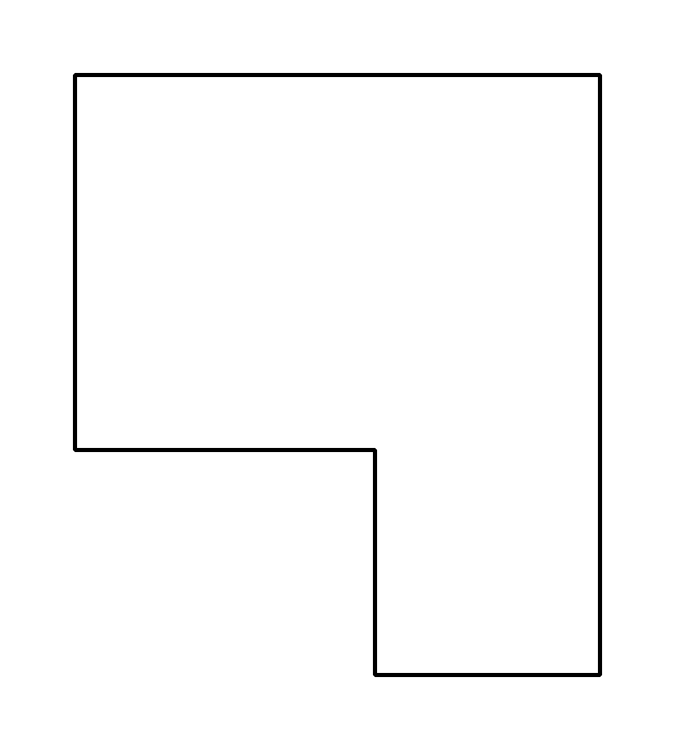 Find the area of each figure. Explain or show your reasoning.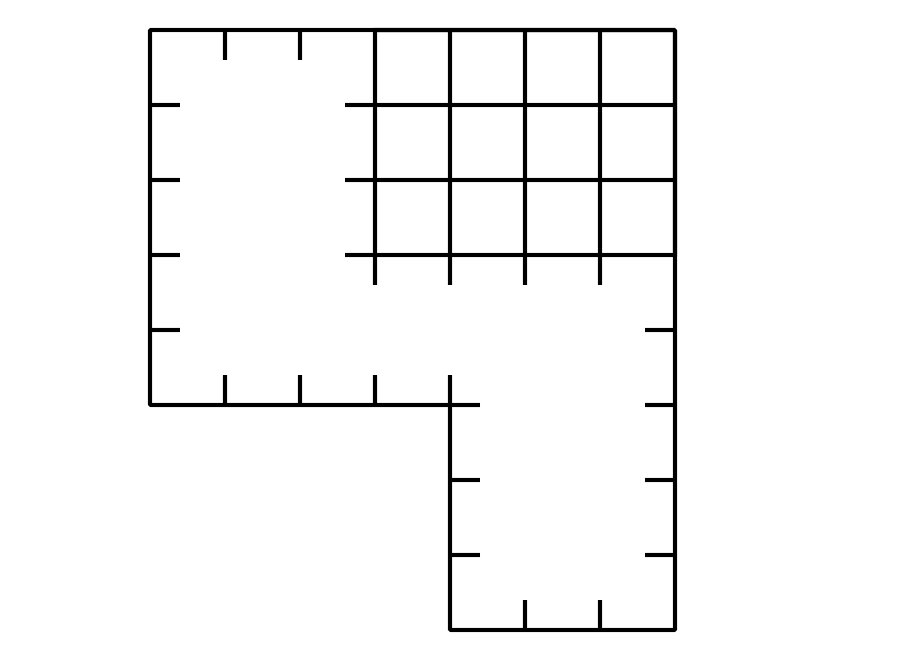 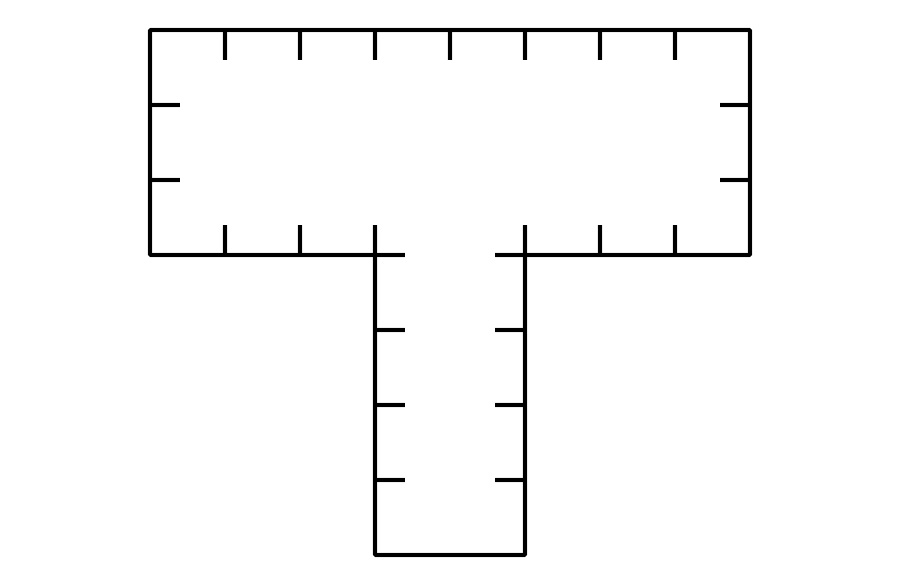 13.2: How Many Pavers Do We Need?Noah wants to use square pavers that are 1 square foot each to create a small patio in the community garden. A diagram of the patio is shown.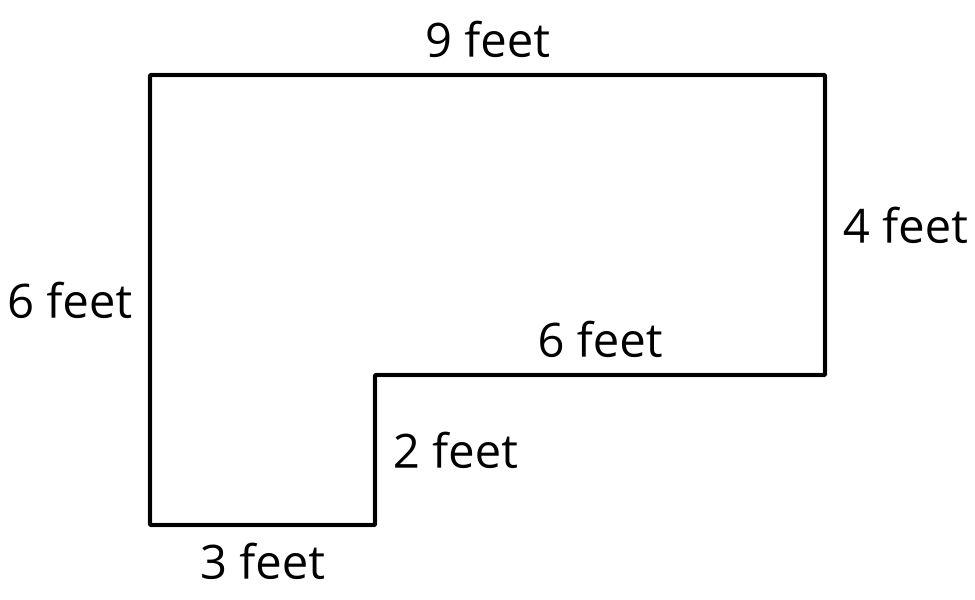 How many 1 square foot pavers will Noah need to cover the whole patio?What is the area of the patio? Explain or show your reasoning.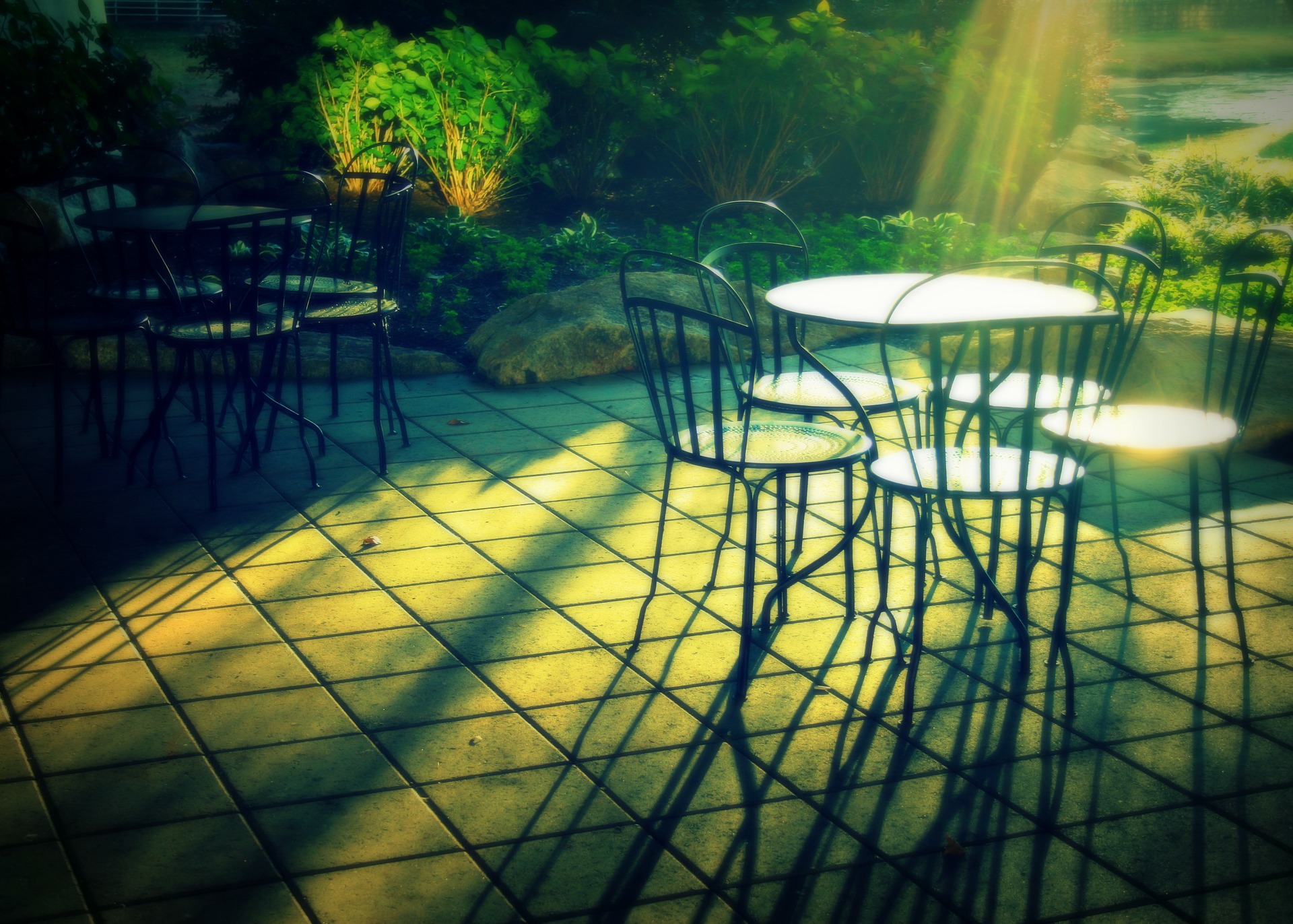 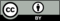 © CC BY 2021 Illustrative Mathematics®